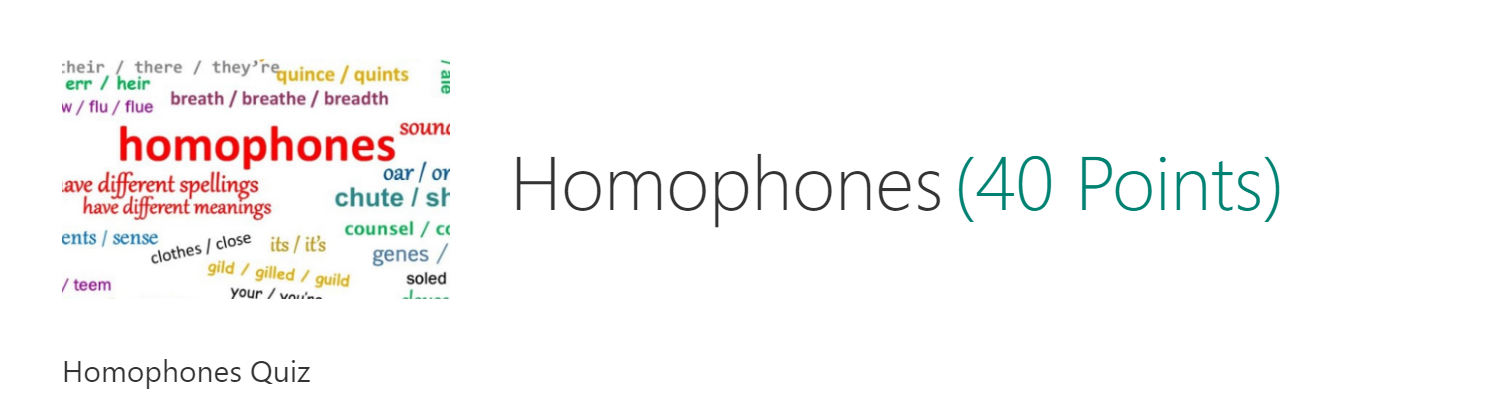 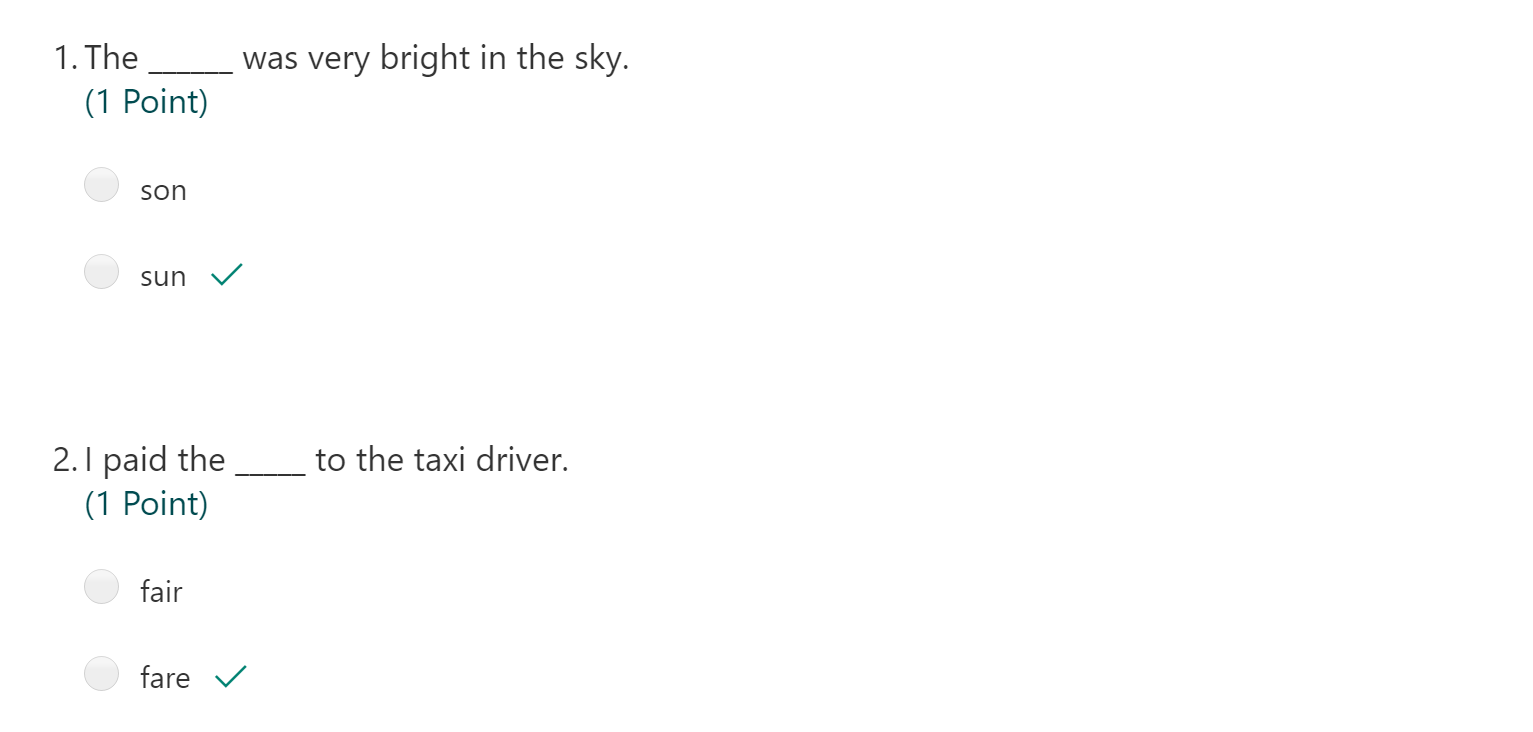 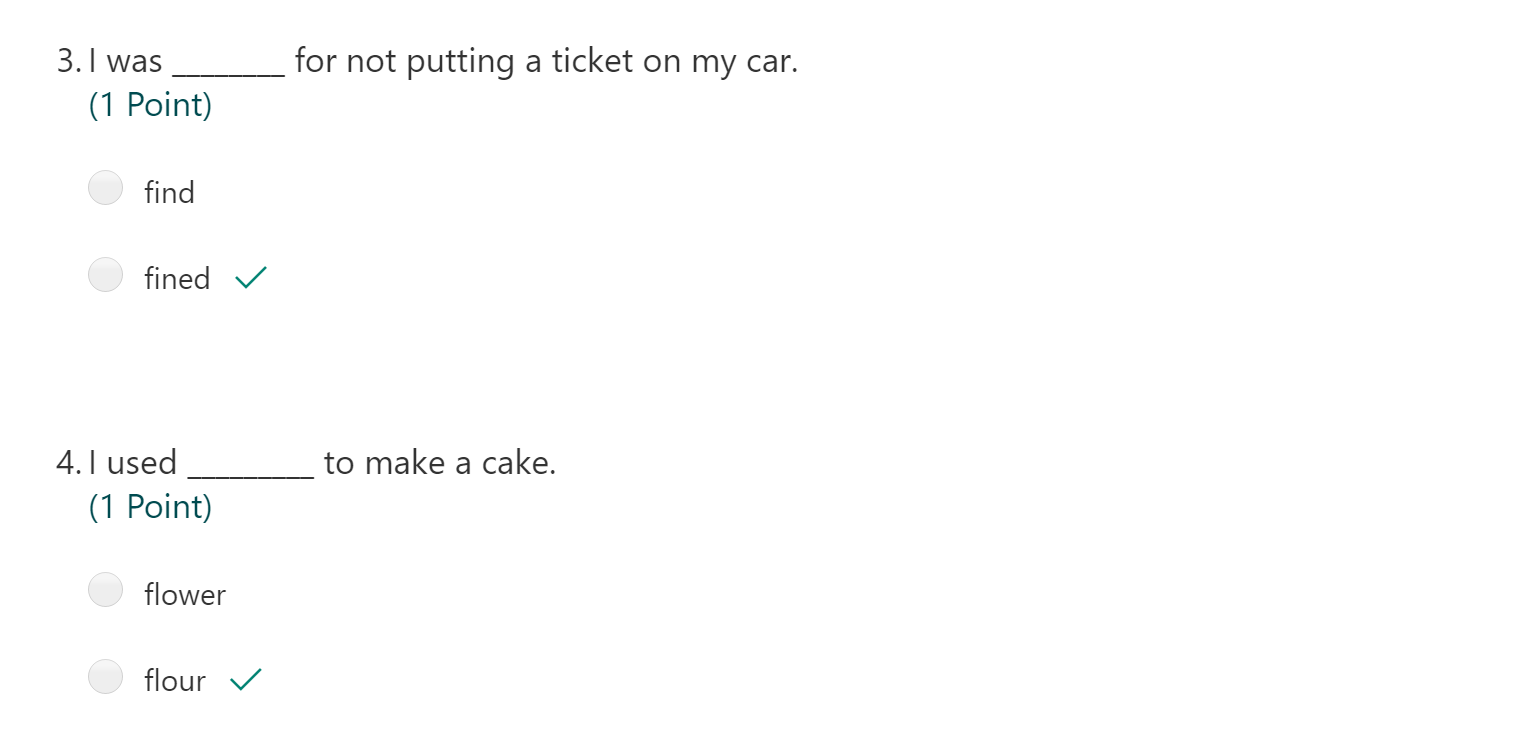 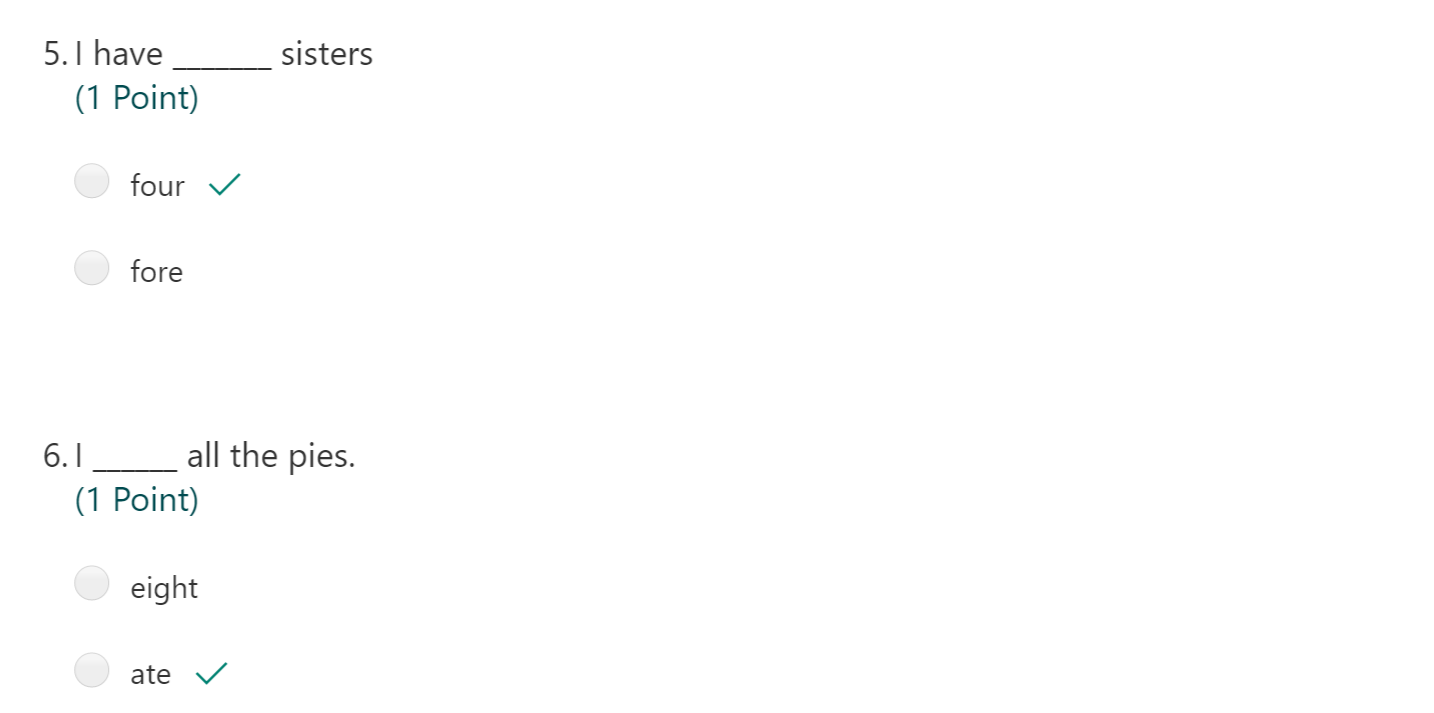 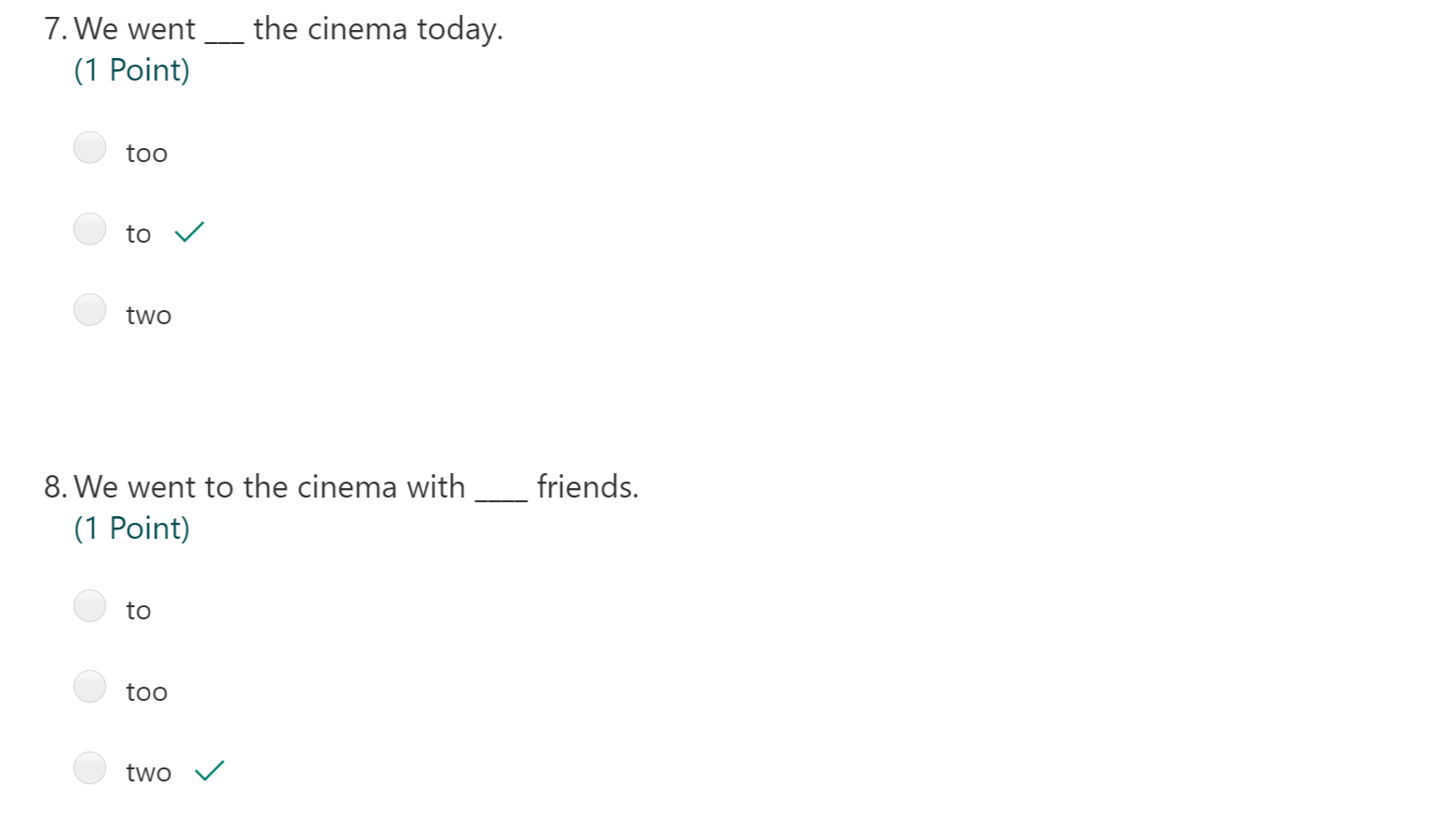 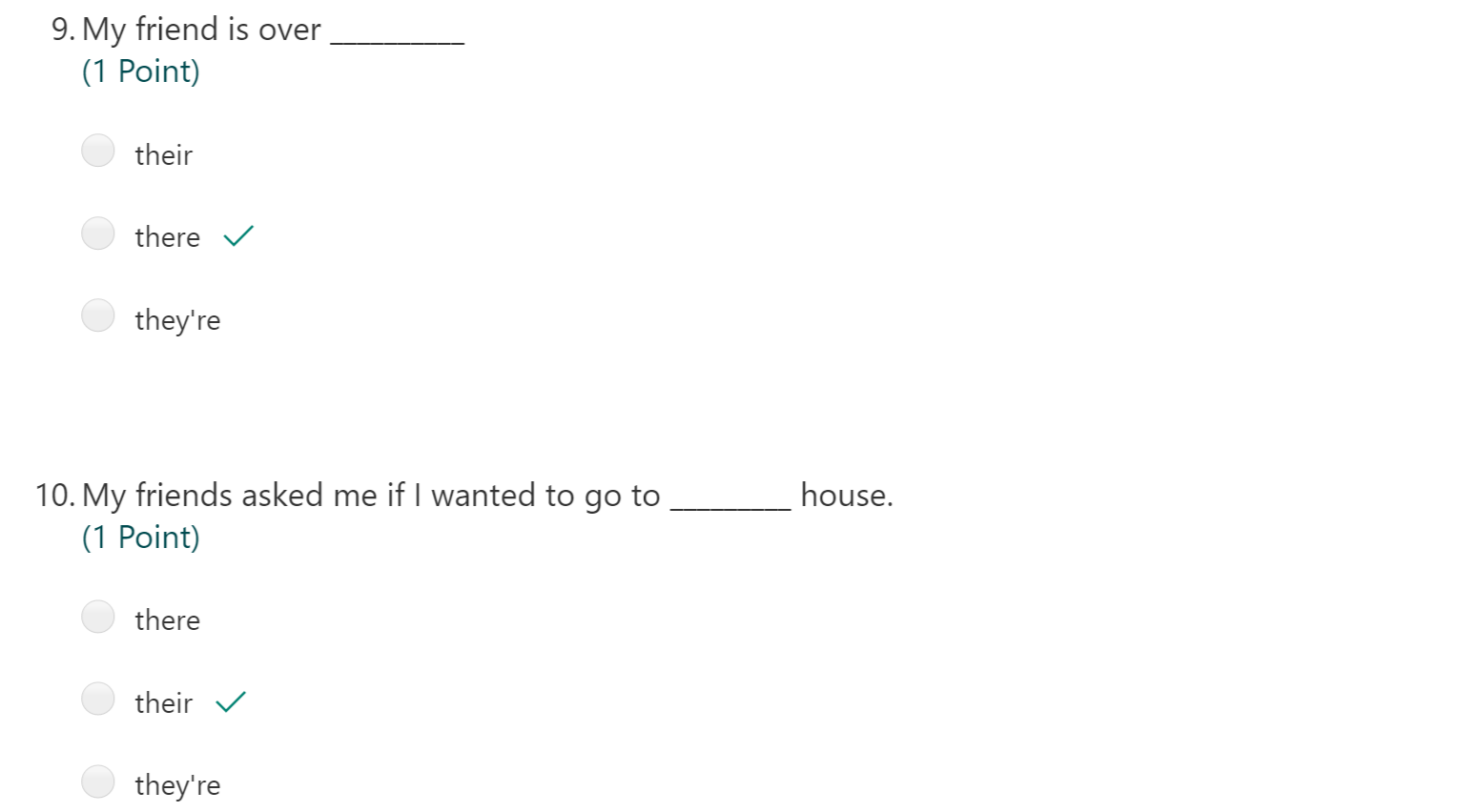 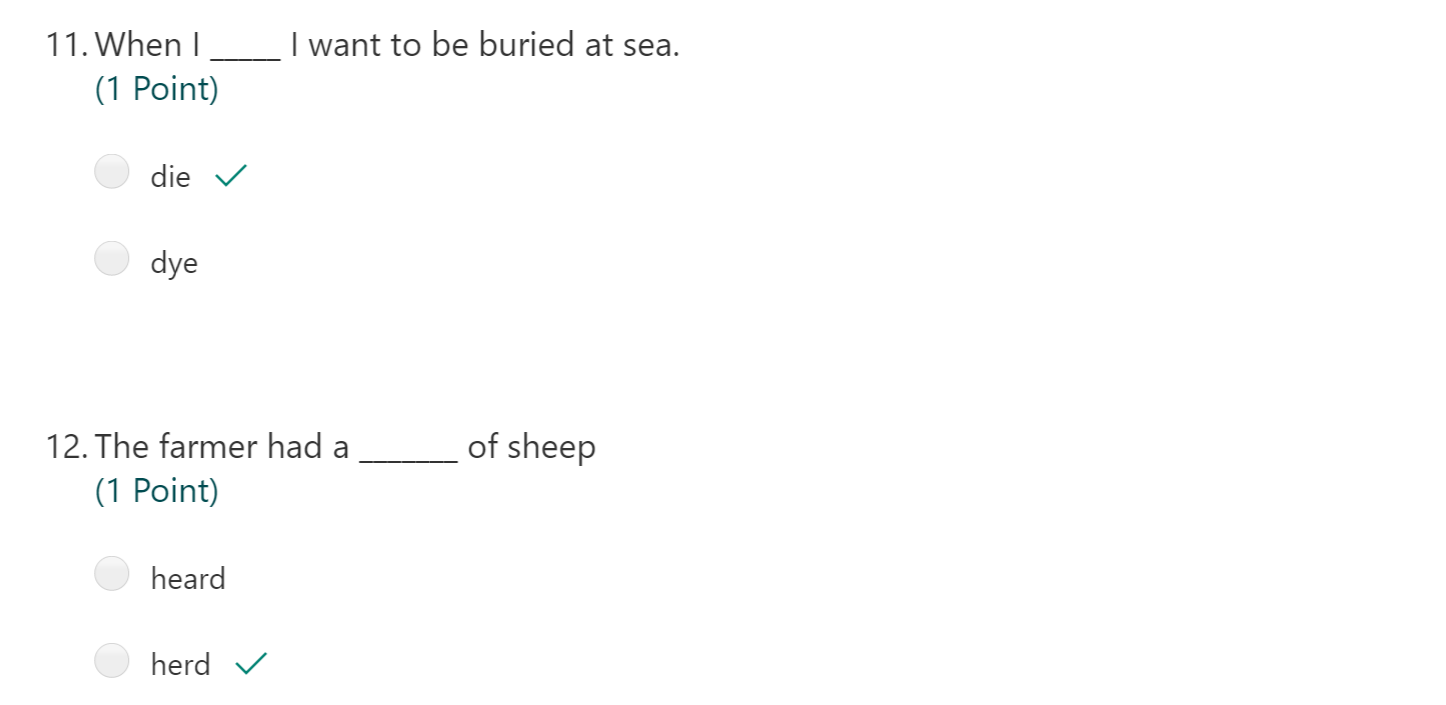 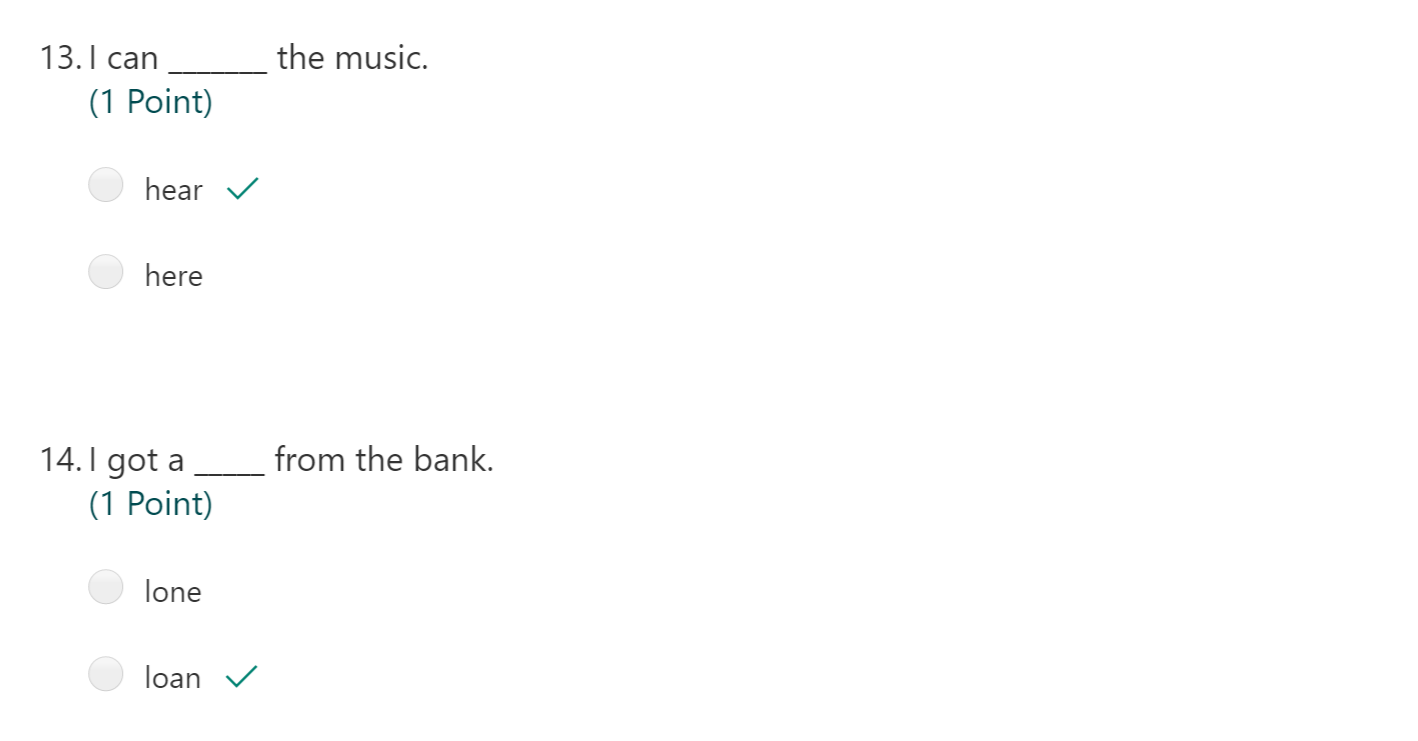 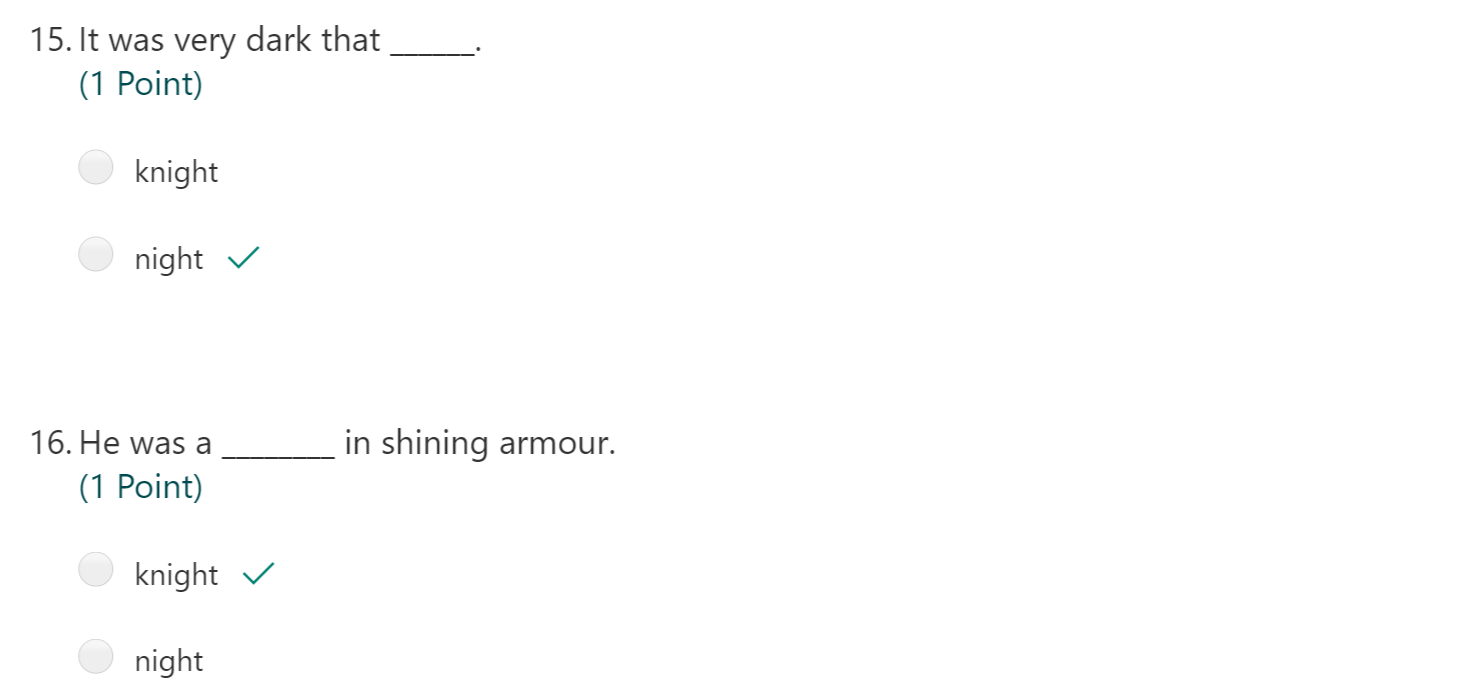 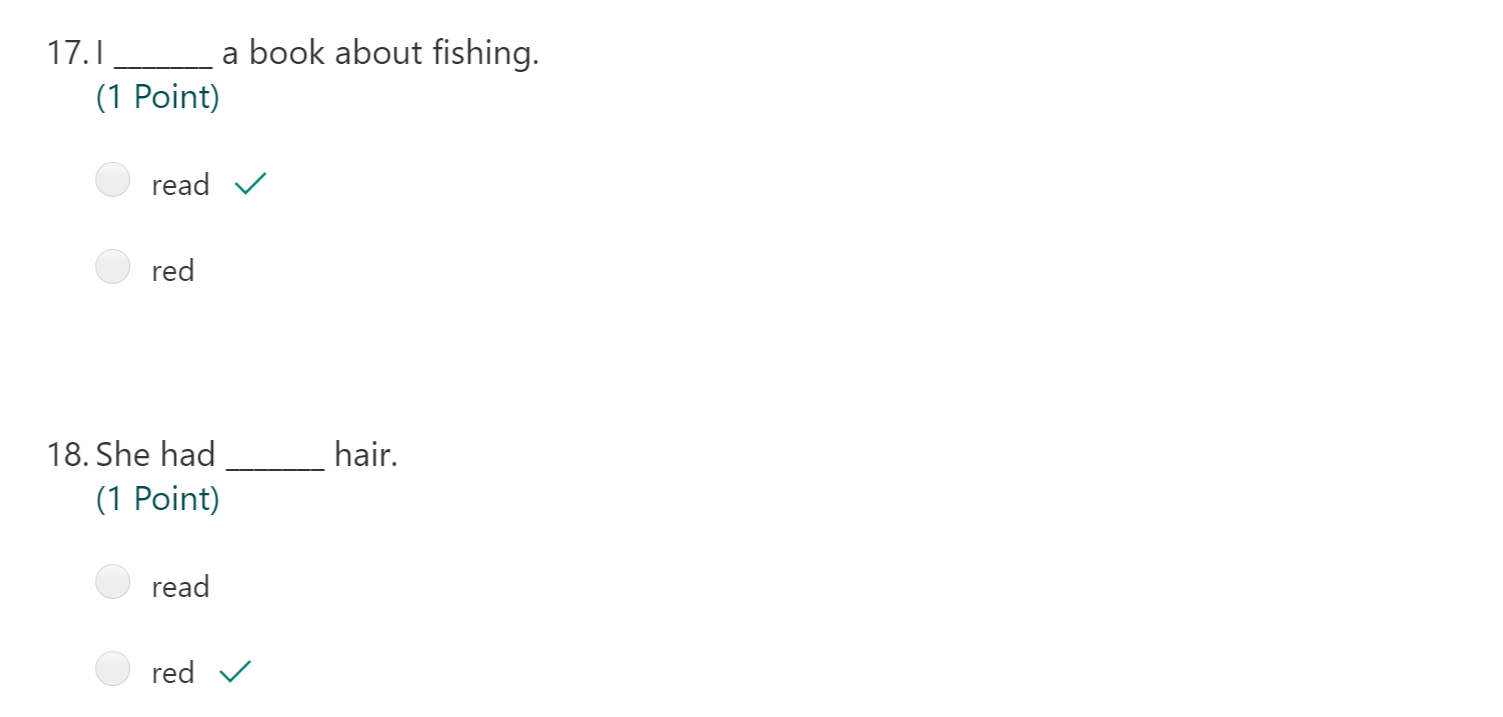 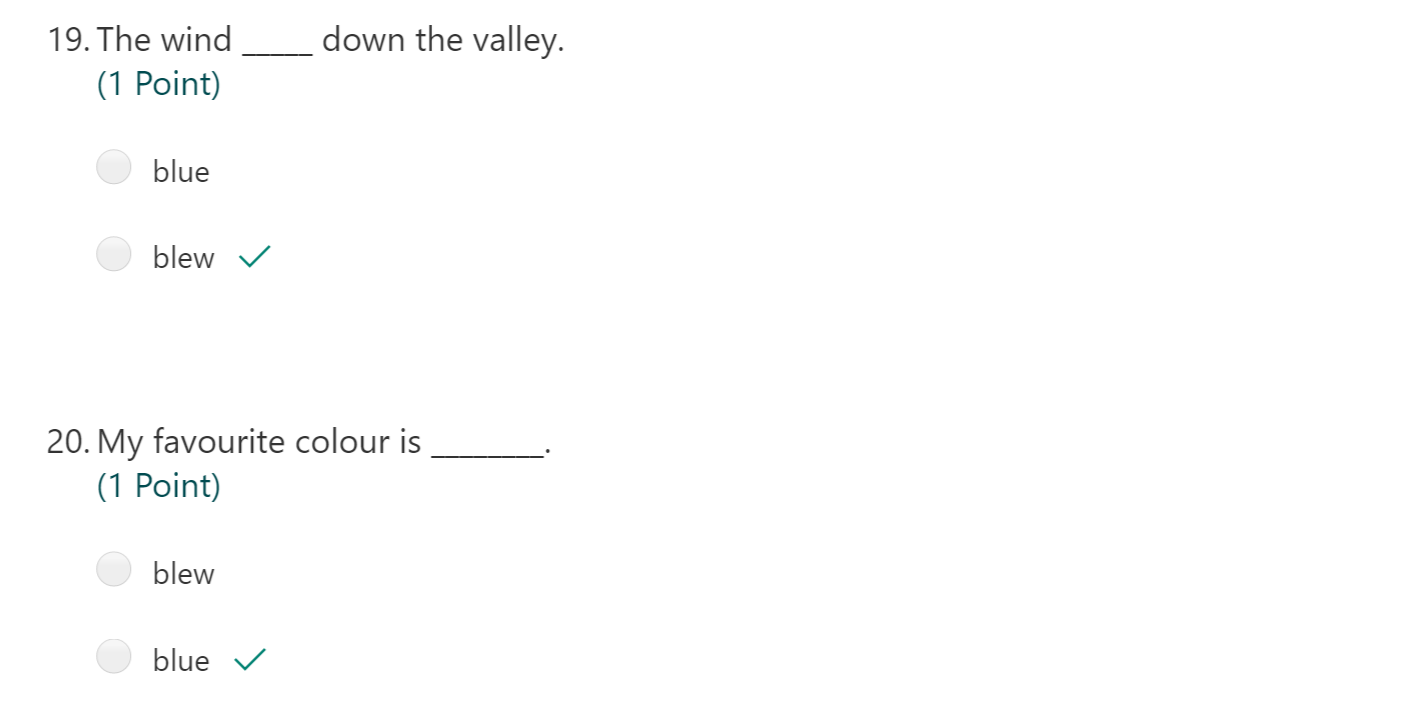 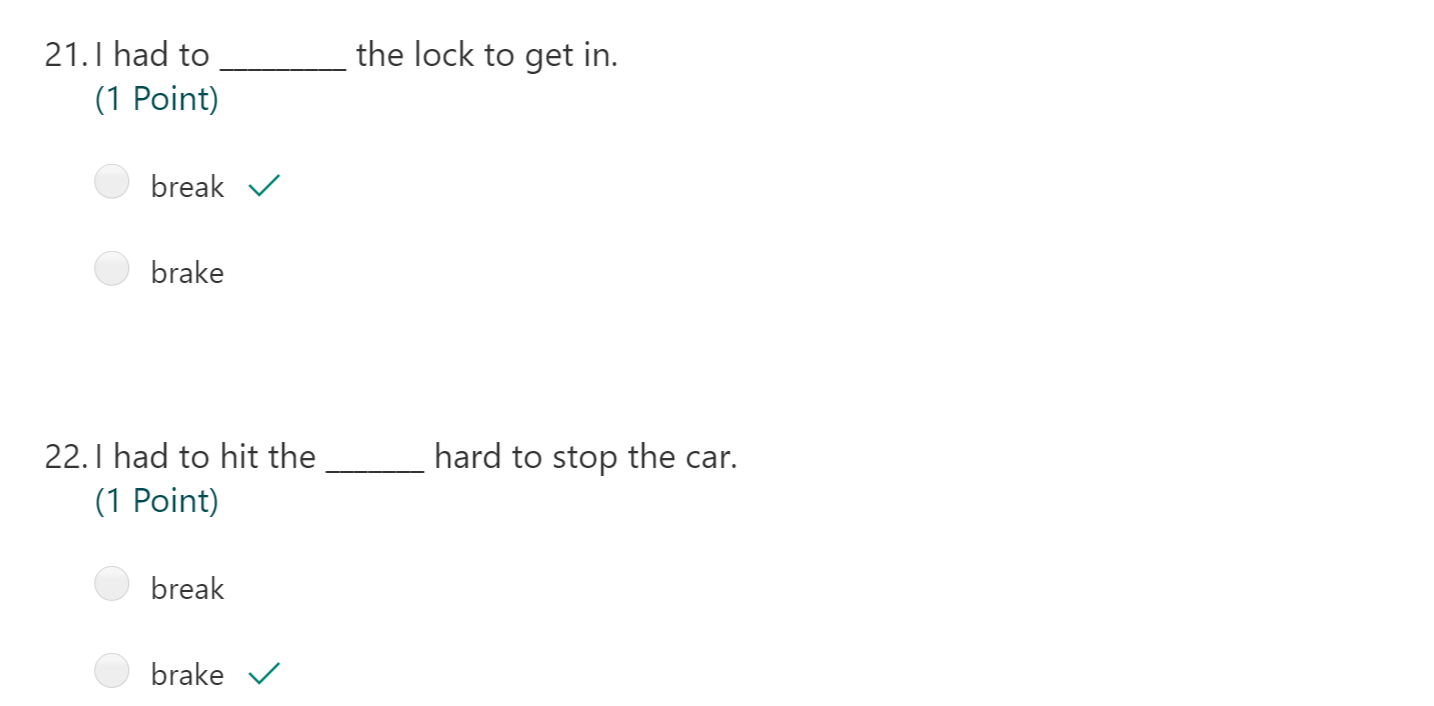 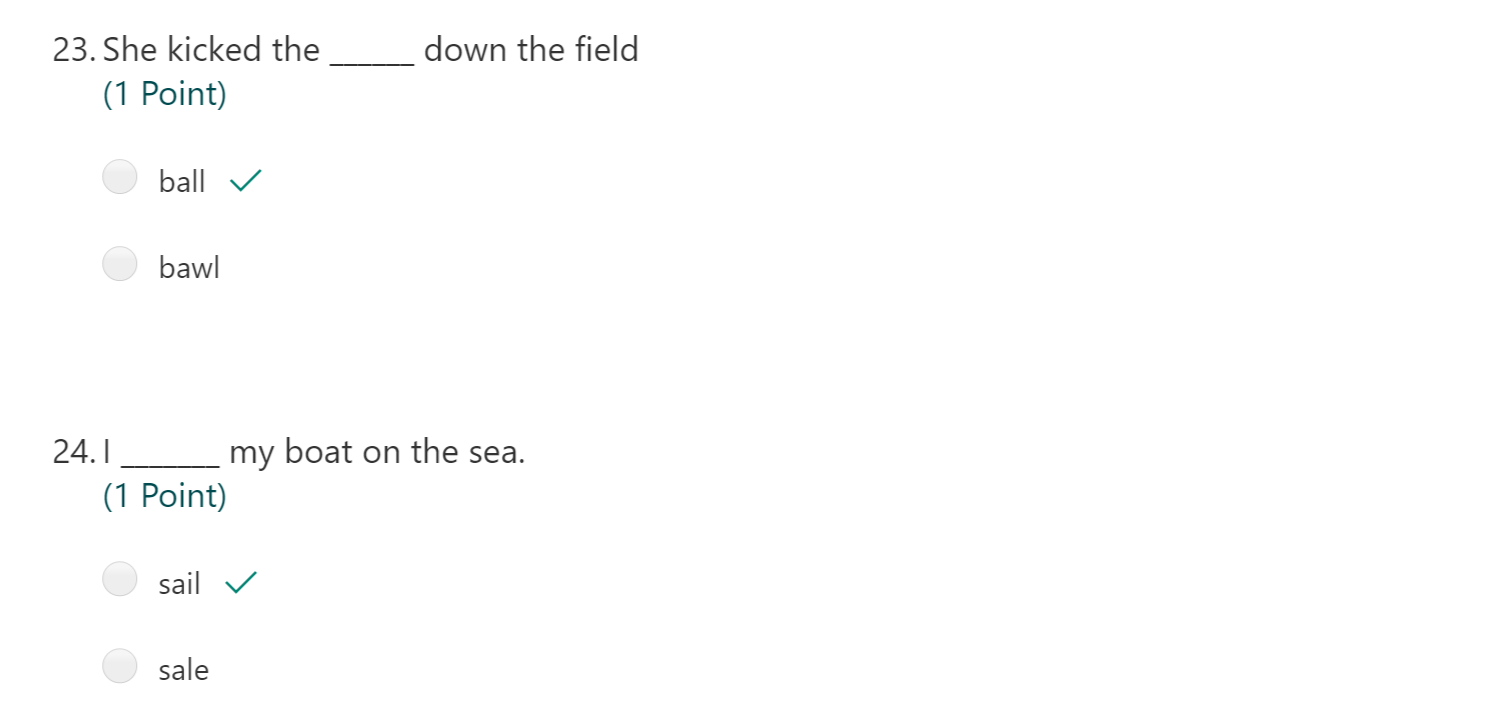 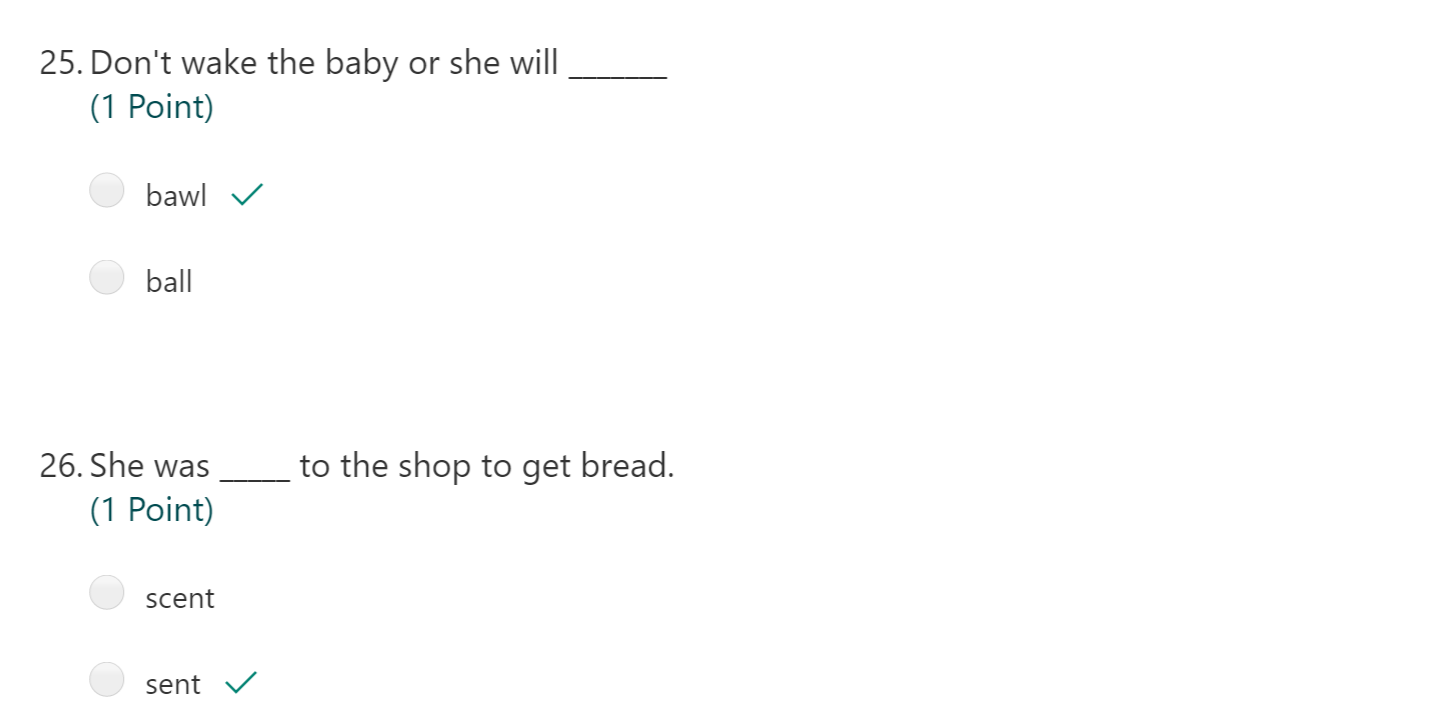 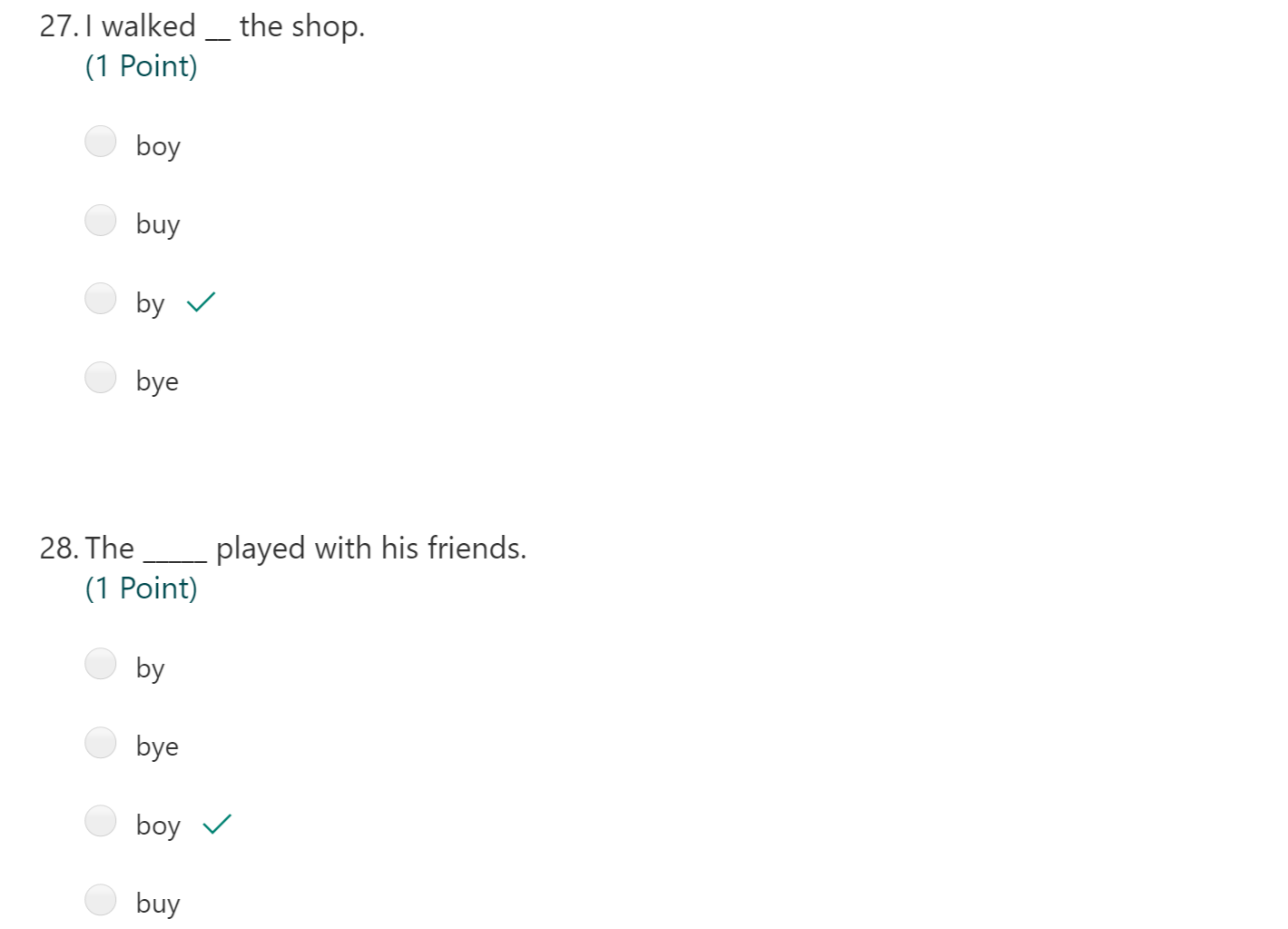 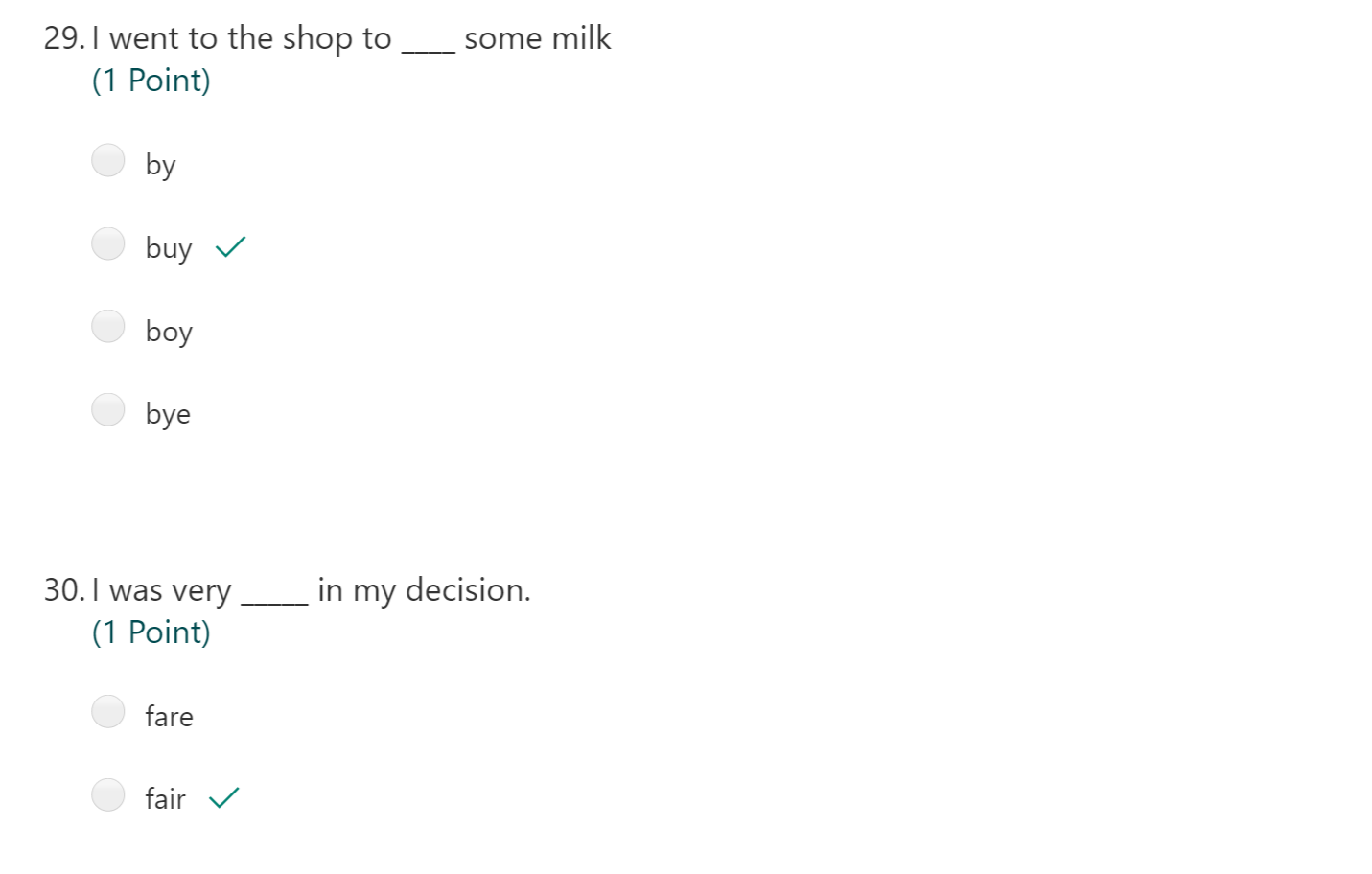 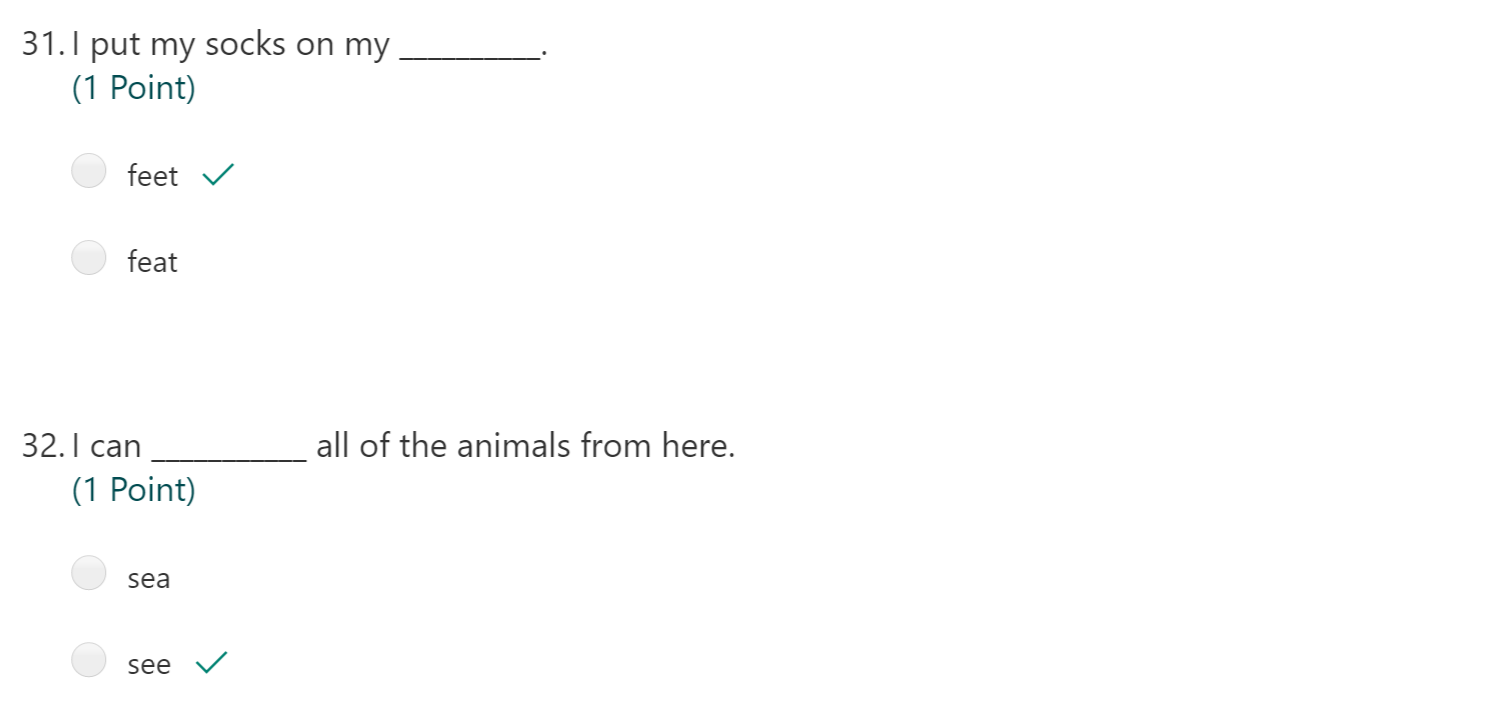 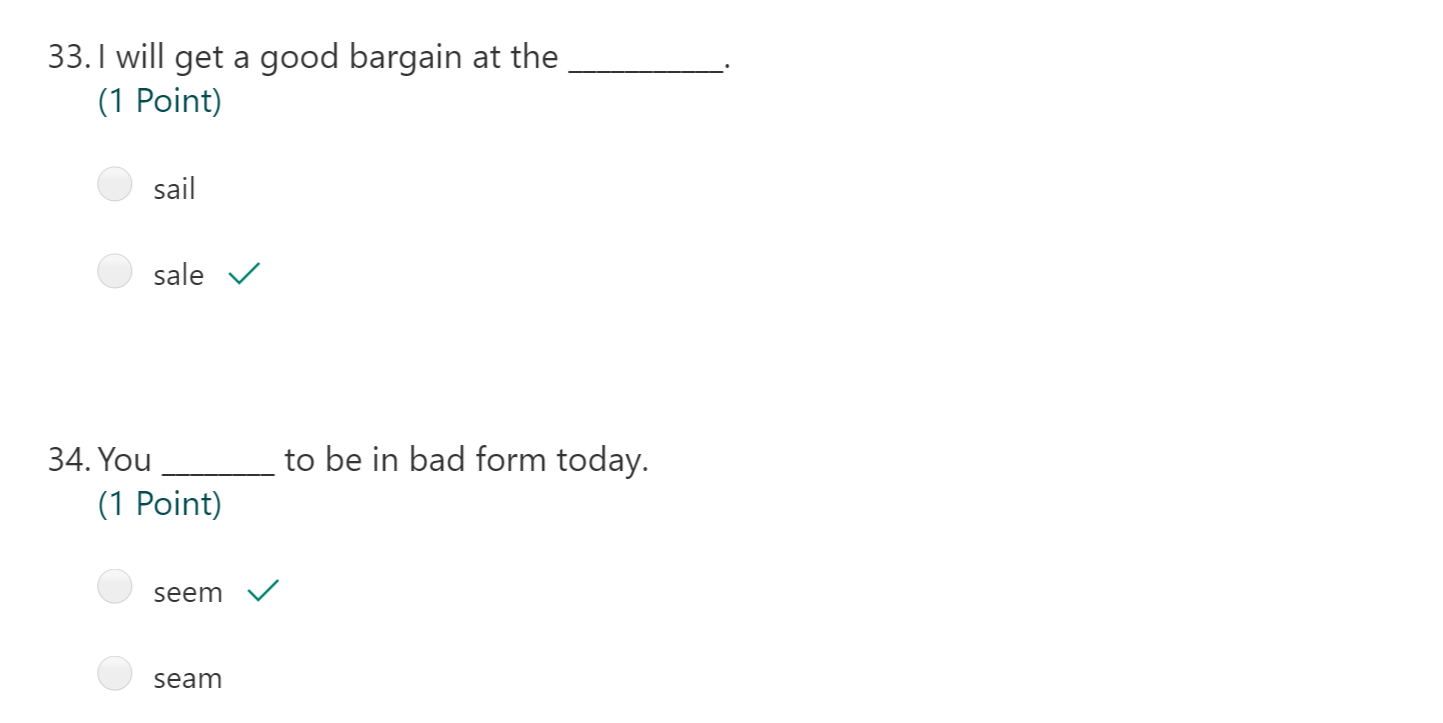 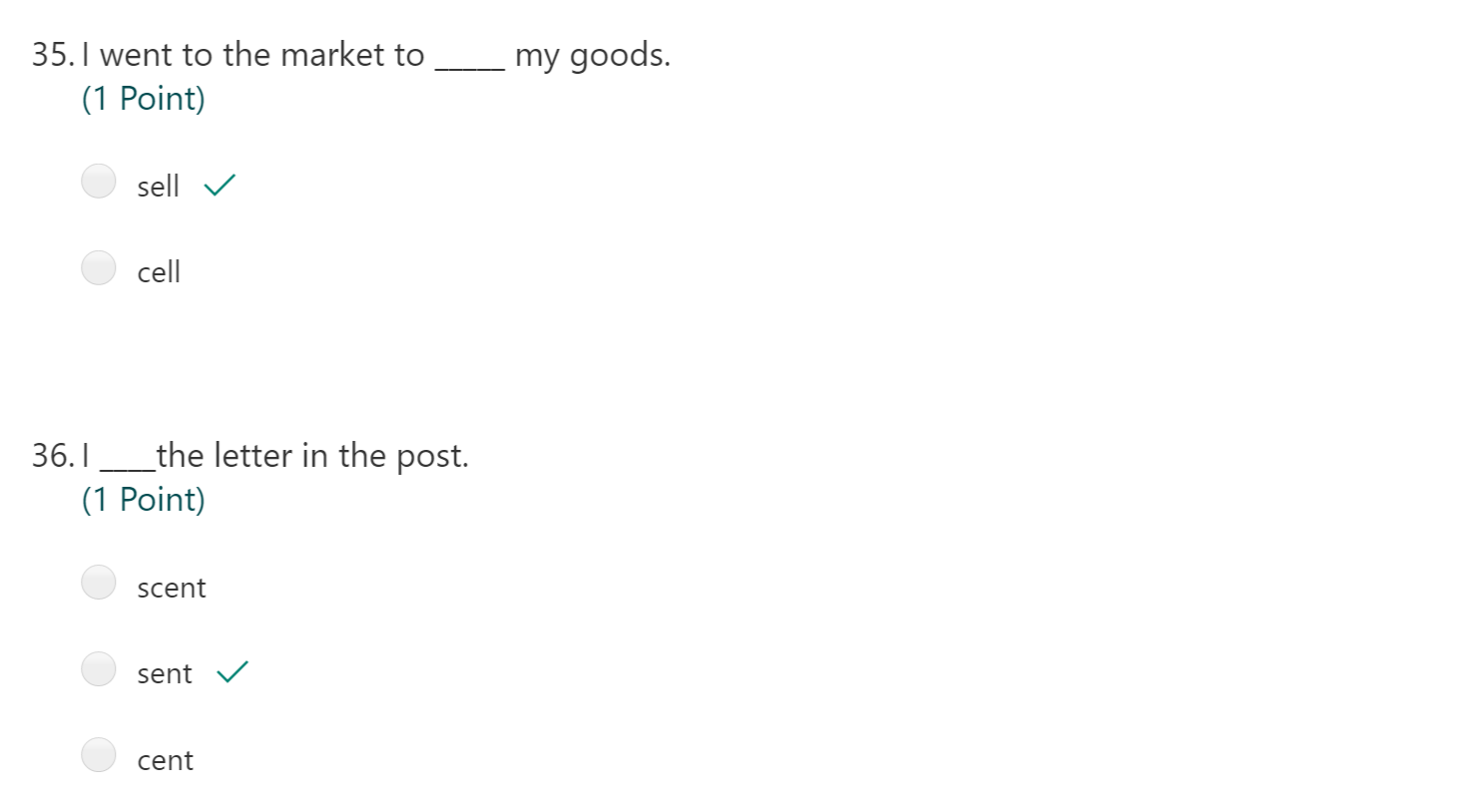 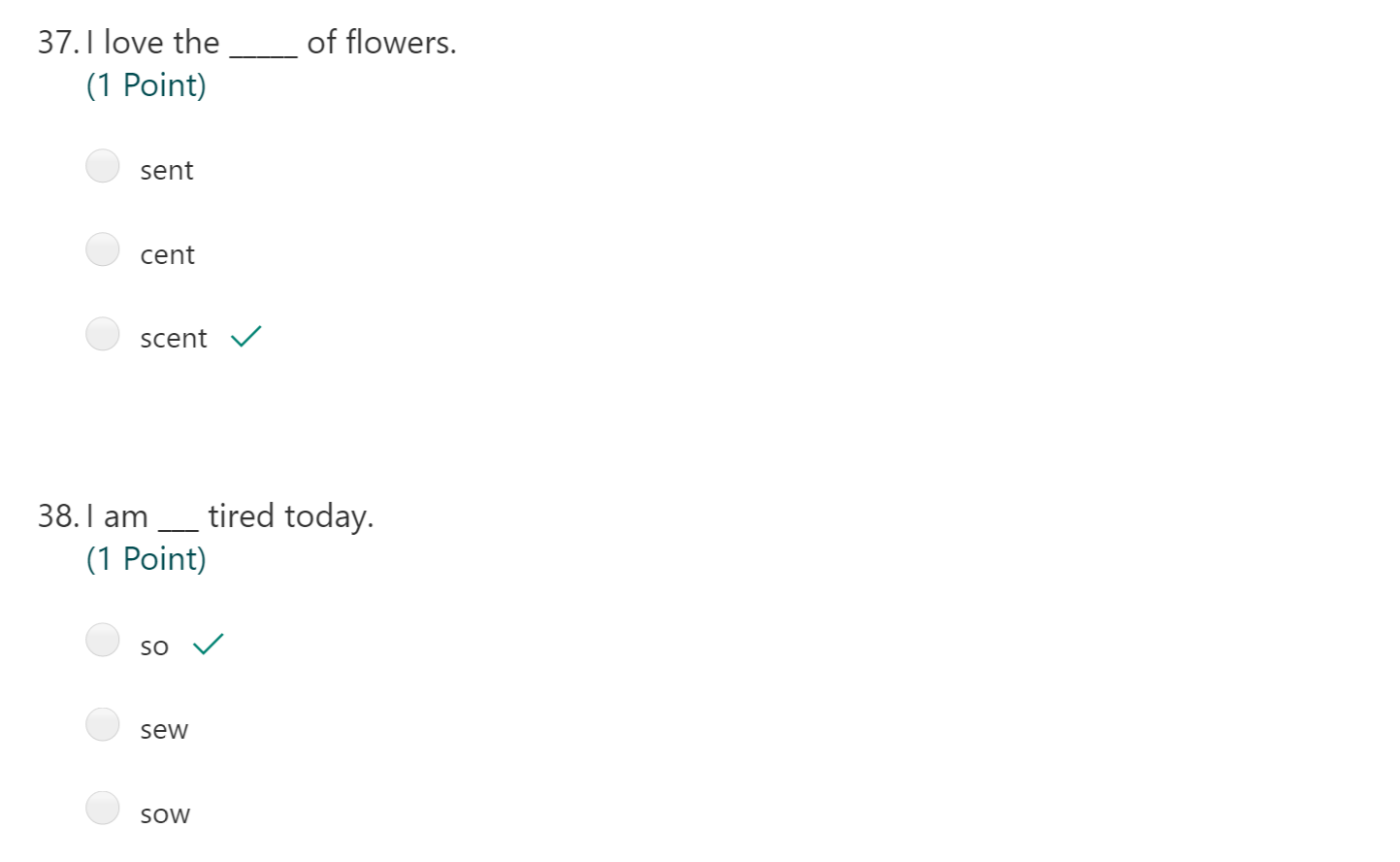 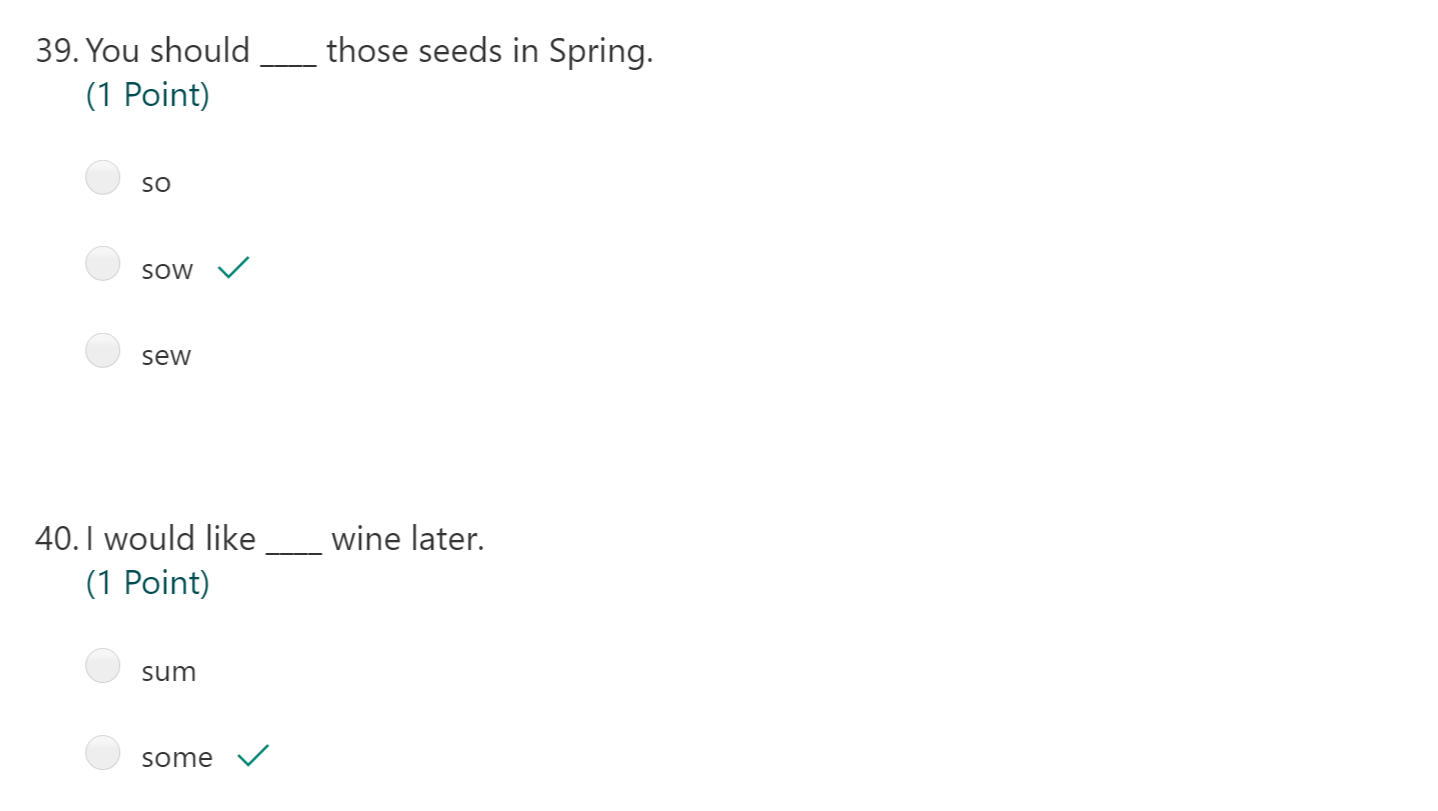 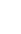 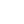 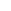 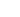  Scan QR Code to take the test on a mobile phone.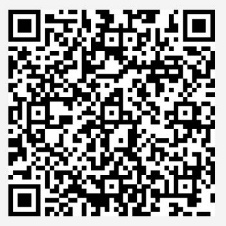 